Ход урокаРаздел:5.Экономическая география 5.1 Природные ресурсы5.Экономическая география 5.1 Природные ресурсыФИО педагога Дата:  Класс: 7 Количество присутствующих: Количество отсутствующих:Тема урокаПроблемы, связанные с освоением природных ресурсовПроблемы, связанные с освоением природных ресурсов Цели обучения в соответствии 
с учебной программой7.5.1.4 - с дополнительным охватом местного компонента анализирует проблемы, связанные с освоением природных ресурсов, и предлагает пути их решения7.5.1.4 - с дополнительным охватом местного компонента анализирует проблемы, связанные с освоением природных ресурсов, и предлагает пути их решенияЦели урокаОпределять проблемы, связанные с освоением природных ресурсовПредлагать пути решения проблем, связанных с освоением природных ресурсовОпределять проблемы, связанные с освоением природных ресурсовПредлагать пути решения проблем, связанных с освоением природных ресурсовЭтап урока/ ВремяДействия педагогаДействия ученикаОцениваниеРесурсыНачало урока5мин 
Вызов. «Загрязнение окружающей среды». Для анализа данной темы применяется работа с картинками.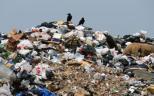 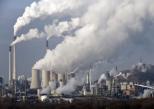 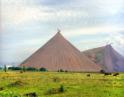 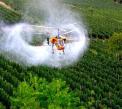 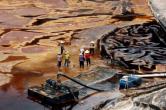 Используя данные картинки, учащиеся, совместно с учителем, обсуждают причины и последствия загрязнения окружающей средыОпределение  темы и цели урока.Учащиеся  отвечают на вопросы выходят  к  названию  темы урока и целям урока.
2 балла
карточкиСередина урока 20 минСтратегия «Пойми меня».Учащиеся читают текст, записывают ключевые слова в тетради. Затем учитель просит закрыть учебник и по памяти записать на листочках 10 предложений по теме, отражающий основную мысль текста. В конце учитель собирает листочки и сравнивает их с подготовленными заранее записями. Оценивает работу учащихся.Дескрипторы:–	полностью усваивают текст, выполняют все задания–	приводят в соответствии задание учителя и ответы учащихсяРабота по группам:1группа. Проблемы, связанные с освоением минеральных ресурсов2 группа. Проблемы, связанные с освоением водных ресурсов3 группа. Проблемы, связанные с освоением земельных ресурсов4 группа. Проблемы, связанные с освоением биологических  ресурсовУчащиеся работают в группе, создают постер и защищают его5 балловКарточки, А3,маркеры, стикеры,Конец урока10 мин1.Какие из следующих высказываний верны? Запишите цифры, под которыми они указаны.1) Природный газ относится к числу возобновляемых источников энергии.2) Использование попутного нефтяного газа для получения электроэнергии на тепловых электростанциях является примером рационального природопользования.3) Рекультивация земель на месте карьеров, в которых велась добыча каменного угля, является примером рационального природопользования.4) Использование систем оборотного водоснабжения — основная причина загрязнения поверхностных и подземных вод суши.5) Использование отходов лесной промышленности для производства топливных пеллет является примером рационального природопользования.2. Какие из следующих высказываний верны? Запишите цифры, под которыми они указаны.1) Рекультивация земель на месте карьеров, в которых велась добыча руды, является примером рационального природопользования.2) Лесные ресурсы относятся к категории исчерпаемых возобновимых природных ресурсов.3) Работа тепловых электростанций, использующих уголь, является одной из основных причин загрязнения атмосферы.4) Строительство ГЭС на реках, впадающих в Байкал, является примером рационального природопользования.5) Сжигание попутного нефтяного газа (ПНГ) в факелах в районах нефтедобычи способствует сдерживанию развития парникового эффекта в атмосфере.3. Что из перечисленного является примером рационального природопользования? Запишите цифры в порядке возрастания, под которыми указаны примеры рационального природопользования.1) создание терриконов в местах добычи полезных ископаемых2) расчистка лесов от сухостойных деревьев3) создание лесных полезащитных полос в степной зоне4) сжигание попутного природного газа при нефтедобыче5) введение оборотного водоснабжения промышленных предприятийДескриптор:Определяет верные суждения-определяет пример рационального природопользованияВыполняют  задания для ФО 3 баллакарточкиРефлексия5 мин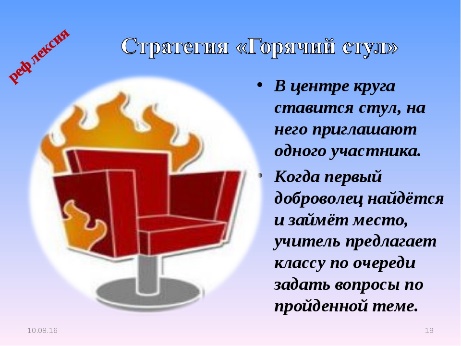 Обобщение знанийстул